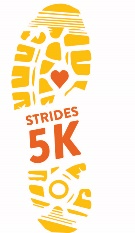 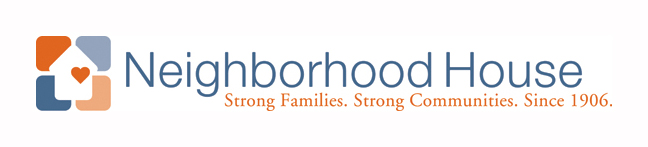 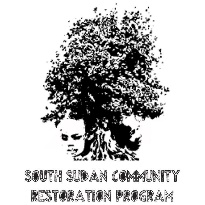 2015 Strides 5K Fun Run – Giving hope internationally and locallyRace Time 9/15/15, 9:00 AM, Foster Park, Kent, WAAbout KLC South Sudan Community Restoration Program

The South Sudan Community Restoration Program is a ministry of Kent Lutheran Church, a 501c(3) non-profit organization. Our motivations are simple.  Together we have the privilege to make global friendships and support the restoration of villages after the destruction of war.  We will trust God to lead us to participate in the work already begun through our brothers and sisters in Christ in South Sudan.  

The work of SSCRP has focused on two villages in South Sudan's Upper Nile state.  It is our intent to continue assisting community development with these places and other communities in Longechuk County. Our next venture will be directed toward medical needs.  Supplying medications is the first tangible effort.  Helping to build a clinic will follow, along with seeking ways to offer competent staffing.  We also hope to build a basic primary school facility and enhance education with supplies.  The government of South Sudan has promised that they will provide a teacher for each village with a school.  We may also assist by working with the community to provide the teacher with a home.  See a video about our project startup at http://www.youtube.com/watch?v=PNfTOj8R8Vs.About our 2015 Partner: Neighborhood House
Since 1906, Neighborhood House has helped diverse communities of people with limited resources in Seattle and King County attain their goals for self-sufficiency, financial independence, health and community building. Because families and individuals living in poverty struggle with a variety of challenges, Neighborhood House focuses on providing wraparound services in the areas of early learning, youth development, employment, adult education, social services, health, financial empowerment and housing stability. With over 200 staff speaking more than 40 languages they are able to provide first language support and culturally relevant programming to low-income families and individuals, with a special focus on immigrants and refugees. To reach people where they live, work, and learn, Neighborhood House services are located in affordable housing developments, public schools, WorkSource centers, and community colleges.General Information All sponsors are invited to attend the race and have a booth at the race day festivities. All sponsors are invited to provide coupons, advertisements, business flyers, etc. to be placed in each of the runners’ “goodie bags” that they receive at packet pick-up. All sponsor names are printed on the back of the flyer/race application. Sponsorship LevelsHosting Sponsors - $750 Cash ContributionSponsor will be named as race host.Name/logo placed prominently on all participant t-shirts.Company/organization logo placed on race website as presenting sponsor and host.Name and logo placed prominently on all media/promotional material as presenting sponsor.Placement of company/organization banner (provided by sponsor) on registration tables at packet pick-up on September 15th.Race t-shirts provided for up to 10 staff members attending the event.This organization usually is interested in helping with many details involved in planning a race such as providing volunteers during the race as well as organizing post race activities.  This is not a requirement, but is encouraged and appreciated.﻿Gold Sponsors ﻿- $500 Cash ContributionName/logo placed prominently on all participant t-shirts.Logo placed on race website as Gold sponsor.Name/logo placed on all media/promotional materials as Gold sponsor.Name announced as Gold sponsor during race announcements.Silver Sponsors ﻿- $350 Cash ContributionName/logo placed prominently on all participant t-shirts.Logo placed on race website as Silver sponsor.Name/logo placed on all media/promotional materials as Silver sponsor.Name announced as Silver sponsor during race announcements.﻿Bronze Sponsor ﻿- $150 Cash or In-Kind ContributionName placed on all participant t-shirts.Name/logo placed on all race applicationsName announced as Bronze sponsor during race announcementsFood Sponsor or In-Kind ContributionPost race activities are a major component of the race.  Any businesses that will provide food and/or beverages for the race will be recognized as sponsors with opportunities for advertisements at the event. 

There are many components that collectively produce a great race event.  Several of these include having door prizes, food, and items for the race packet.  Here are some examples of the type of items that can be used for in-kind contributions:  Food or beverages, any product, gift certificates, or any promotional item to be placed in the "goodie bag" such as pens, cups, tablets or ball caps.  Thank you for your support!All sponsorship opportunities can be customized to meet your marketing needs! For more information, please contact us by email at klcsouthsudan@gmail.com or a 5K Committee Member Debbie Hunt @ 425­591­4694, Shelan Aldridge @ 206-792-6473Sponsor AgreementThank you for your support of Strides 5K Fun Run! Company/Organization or Individual Name: _______________________________________________(Please list as it should appear on printed materials. If a logo is part of your package, please provide it in high resolution jpg or eps format*)Contact name: ________________________________ Phone:__________________________I/we agree to donate to the above noted event(s). I am authorized to enter into this agreement on behalf of the company/agency listed on this agreement.Signature: _________________________________________________________________Email address: ___________________________ Fax: _____________________________Address: __________________________________________________________________City: _________________________________ State/Zip: ____________________________Sponsorship Levels (check the level you will sponsor):___ $750 Cash Donation - Hosting Sponsor___ $500 Cash Donation - Gold Sponsorship___ $250 Cash Donation - Silver Sponsorship___ $150 Cash Donation or In-Kind Contribution - Bronze Sponsorship___ Food/ Beverage/In-Kind ContributionOther Donation amount: _______________________________________________________In-kind _____________________________________________________________________List in-kind donation and value (i.e. advertisements, food/drink, printing, other)___ I wish to donate anonymously and I am waiving my sponsor benefits.Please return this form and a check payable to KLC SSCRP to:Strides 5K c/o Kent Lutheran Church336 2nd Ave SKent, WA 98032NOTE: All tables must be set up by 8:00 am, on September 19. Location of tables and signs are at discretion of race personnel. Comp*anies will be responsible for their own tables / distribution materials if applicable. No sales or solicitations may be made by sponsors at the event. Race is held rain or shine. *All materials must be received by August 1st for inclusion in any printed materials.For more information, please contact us by email at klcsouthsudan@gmail.com or a 5K Committee Member Debbie Hunt @ 4255914694, Shelan Aldridge @ 206-792-6473